Anexa 5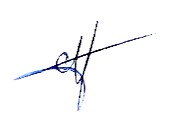 STANDARDELE MINIMALE, NECESARE ȘI OBLIGATORIIPENTRU ÎNSCRIERE LA CONCURSpentru ocuparea postului de Asistent Universitar, perioadă determinatăDeținerea calității de student-doctorand (adeverința de la Școala Doctorală, ce va cuprinde și menționarea domeniului studiilor doctorale, obligatoriu din domeniul postului);disponibil in dosar electronicDeținerea titlului de medic rezident sau a unui titlu medical superior la disciplinele de concurs cu corespondent în Rețeaua Sanitară, în specialitatea postului; disponibil în dosar elecronicMinimum 2 lucrări BDI, în extenso  în reviste din domeniul postului pentru care candidează (medicină, medicină dentară, farmacie sau alte domenii, în conformitate cu postul scos la concurs), publicate în ultimii 5 ani, ca autor principal sau co-autor. Nu sunt luate în considerare adeverințele de accept de publicare. Revistă indexată ISIDragoș Crauciuc, Mihnea Costescu, Calin Scripcaru, Simona Irina Damian, Carmen Corina Radu, Nona Gîrlescu. Forensic Aspects of Fluorine Poisoning. Rev. Chim (Bucharest) 2018; 69 (12): 3710-3713, inclusă în Science Citation Index Expanded (SCI-EXPANDED).http://www.revistadechimie.ro/pdf/81%20CRAUCIUC%2012%2018.pdfRevistă indexată BDINona Gîrlescu, Mădălina Maria Diac, A.D. Timofte, Diana Bulgaru Iliescu, Elena Şapte. Sudden death consecutive to arrythmogenic right ventricular cardiomyopathy. Revista Română de  Anatomie funcțională și clinică, macro- și microscopică și de Antropologie 2018; XVII (4): 291-298. ISSN 1583-4026, Index Copernicus, DOAJ și EBSCOhost.                 http://revanatomie.ro/pdf/2018_4_6.pdf    Mădălina Maria Diac, A. Knieling, Irina Streba, Nona Gîrlescu, C. I. Stan, Diana Bulgaru-Iliescu. New and modern techniques in forensic identification. Revista Română de  Anatomie funcțională și clinică, macro- și microscopică și de Antropologie 2018; XVII (4): 283-290. SSN 1583-4026, Index Copernicus, DOAJ și EBSCOhost.http://revanatomie.ro/pdf/2018_4_5.pdfDiana Bulgaru Iliescu, Nona Gîrlescu, Mădălina Diac. Human dynamics – between evolution and impacts in the gene of road traffic accidents. Univers Strategic – Revista de Studii Strategice Interdisciplinare și de Securitate 2019; 1(37): 290-295. ISSN 2067-7464 Print, ISSN 2068-1682 Online, EBSCOhost și CEEOL.http://iss.ucdc.ro/revista-pdf/us37.pdf Nona Gîrlescu, Cristina-Gabriela Șchiopu, Andra Colea. The importance of forensic medicine on  road traffic accidents. Forensic Science Forum 2016; IX (20/2):83-88. ISSN 1844-2641, Indexata în CiteFactor, Google Scholar (Google Academic), EBSCOhosthttp://www.forum-criminalistic.ro/353.GÎRLESCU%20LIMITED.pdf              D.O.I.: 10.18283/FORUM.IX.20.22016.353Pentru posturile de asistent pe perioada determinată, altele decât cele din domeniul sănătate, se aplică standardele minimale ale Universității noastre, conform legislației în vigoare.